Elementary Teachers’ Federation of Ontario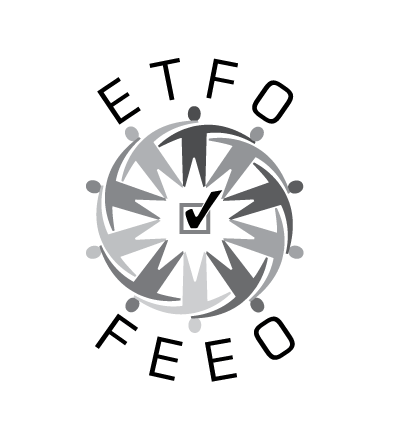 Fédération des enseignantes et des enseignants de l’élémentaire de l’Ontario136 Isabella Street, Toronto, Ontario M4Y 0B5Telephone: 416-962-3836 Toll free: 1-888-838-3836Fax: 416-642-2424Website: www.etfo.caAn Introduction to the ETFO Pride Kit This kit includes everything that is needed to run, support, or otherwise participate in a local Pride event. This ETFO Pride Kit includes:Sample letter to municipal leaders re: Pride Flag Raising.How to Participate in a Pride Event: A “How-To” Guide for ETFO Locals.2022 Ontario Pride Events poster.Templates for local use at Pride events.List of materials available through ETFO to support Pride events.